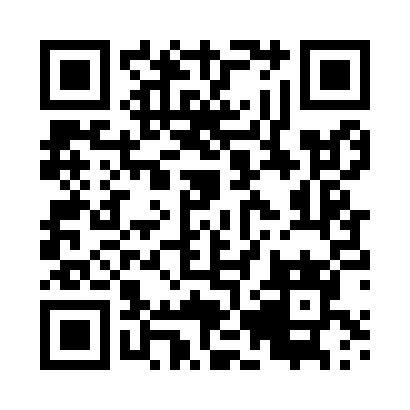 Prayer times for Lowecin, PolandWed 1 May 2024 - Fri 31 May 2024High Latitude Method: Angle Based RulePrayer Calculation Method: Muslim World LeagueAsar Calculation Method: HanafiPrayer times provided by https://www.salahtimes.comDateDayFajrSunriseDhuhrAsrMaghribIsha1Wed2:435:2012:495:578:1810:432Thu2:395:1812:485:588:2010:473Fri2:365:1612:485:598:2210:504Sat2:355:1412:486:008:2310:545Sun2:345:1212:486:018:2510:546Mon2:335:1012:486:028:2710:557Tue2:325:0812:486:038:2810:568Wed2:325:0712:486:048:3010:569Thu2:315:0512:486:058:3210:5710Fri2:305:0312:486:068:3310:5811Sat2:305:0212:486:078:3510:5812Sun2:295:0012:486:088:3610:5913Mon2:284:5812:486:098:3811:0014Tue2:284:5712:486:108:4011:0115Wed2:274:5512:486:108:4111:0116Thu2:264:5412:486:118:4311:0217Fri2:264:5212:486:128:4411:0318Sat2:254:5112:486:138:4611:0319Sun2:254:4912:486:148:4711:0420Mon2:244:4812:486:158:4911:0521Tue2:244:4712:486:168:5011:0522Wed2:234:4512:486:178:5211:0623Thu2:234:4412:486:178:5311:0724Fri2:224:4312:486:188:5411:0725Sat2:224:4212:486:198:5611:0826Sun2:224:4112:496:208:5711:0827Mon2:214:4012:496:218:5811:0928Tue2:214:3912:496:219:0011:1029Wed2:214:3812:496:229:0111:1030Thu2:204:3712:496:239:0211:1131Fri2:204:3612:496:239:0311:11